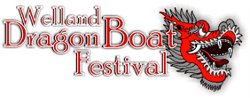 2023 Vendor Application FormWelland Dragon Boat Festival Saturday, June 10, 9am to 4pmPlease return this copy with a cheque payable to: Welland Heritage Council, 26 East Main Street, Welland ON   L3B 3W3 Name of Business ___________________________________________ Name of Owner_____________________________________________ City____________________________ Postal Code_________________ Contact Phone Number____________________ Cell_____________________ Email Address_______________________________________________ Type of Products______________________________________________________________________________________________________ Outdoor space 10’x10’ @ $75.00 each x _____ = Total Fee _________ Sorry, there are no electrical services available. Liability insurance is the vendor’s responsibility. The LESSOR assumes no responsibility whatsoever for loss, damages or injury caused to the exhibitor, agents, or to the exhibitor’s display material.ACCEPTED AND AGREED THIS ______ DAY OF ____________, 2023 EXHIBITOR/DEALER SIGNATURE _________________________________ Should you have any questions please contact us at 905-732-5337.Spaces are limited. We look forward to hearing from you soon.THANK YOU FOR YOUR ONGOING SUPPORT